Тест на выявление общего уровня владения английским языкомДля того, чтобы начать тестирование в системе дистанционного обучении, Вам необходимо:1. Войти в систему дистанционного обучения Университета 1.1. Необходимо открыть сайт дистанционного обучения КрасГМУВАРИАНТ 1: На главной странице сайта Университета вход в систему осуществляется через раздел «Обучающимся». Из выпадающего	 списка необходимо выбрать вкладку  «Дистанционное обучение».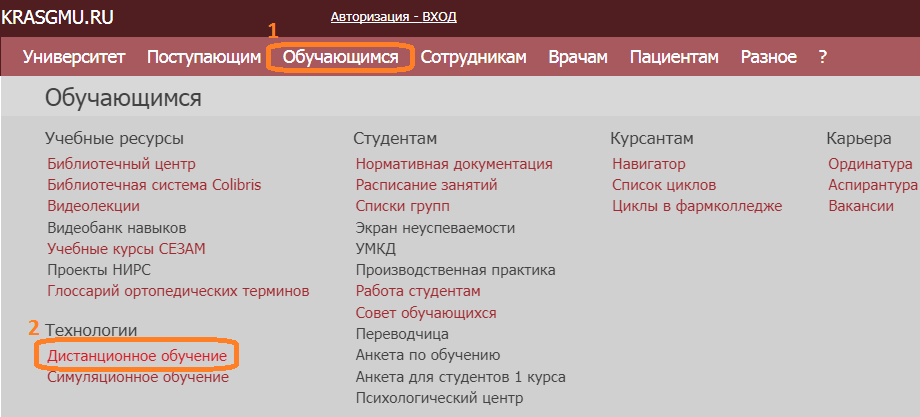 ВАРИАНТ 2: Войти в Интернет и в адресной строке ввести адрес сайта дистанционного обучения КрасГМУ: cdo.krasgmu.ru1.2. Для доступа в систему необходимо ввести свой логин и пароль (совпадает с логином и паролем на основном сайте КрасГМУ). После того, как Вы ввели в оба поля логин и пароль, нажмите кнопку «Вход».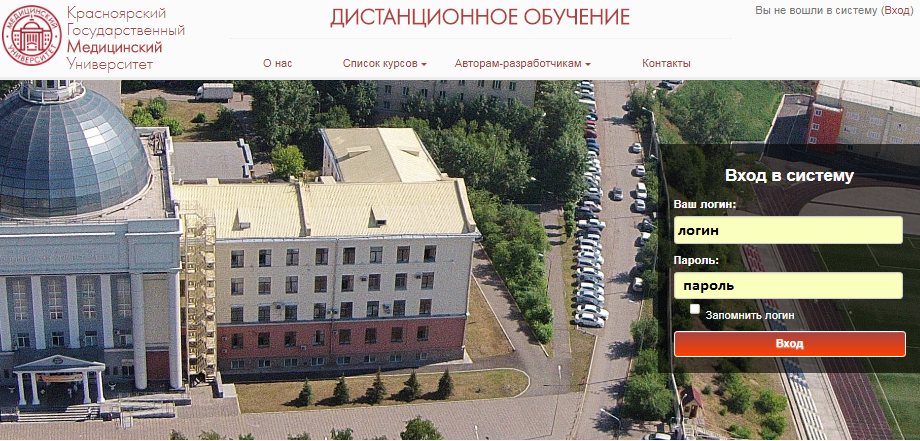 1.3. После идентификации, открывается главная страница сайта ДО, где представлен список разделов и электронных ресурсов.2. Записаться на курс:2.1. В открывшемся окне выберите раздел «Дополнительное профессиональное образование»  (для этого нажмите левой клавишей мышки на название)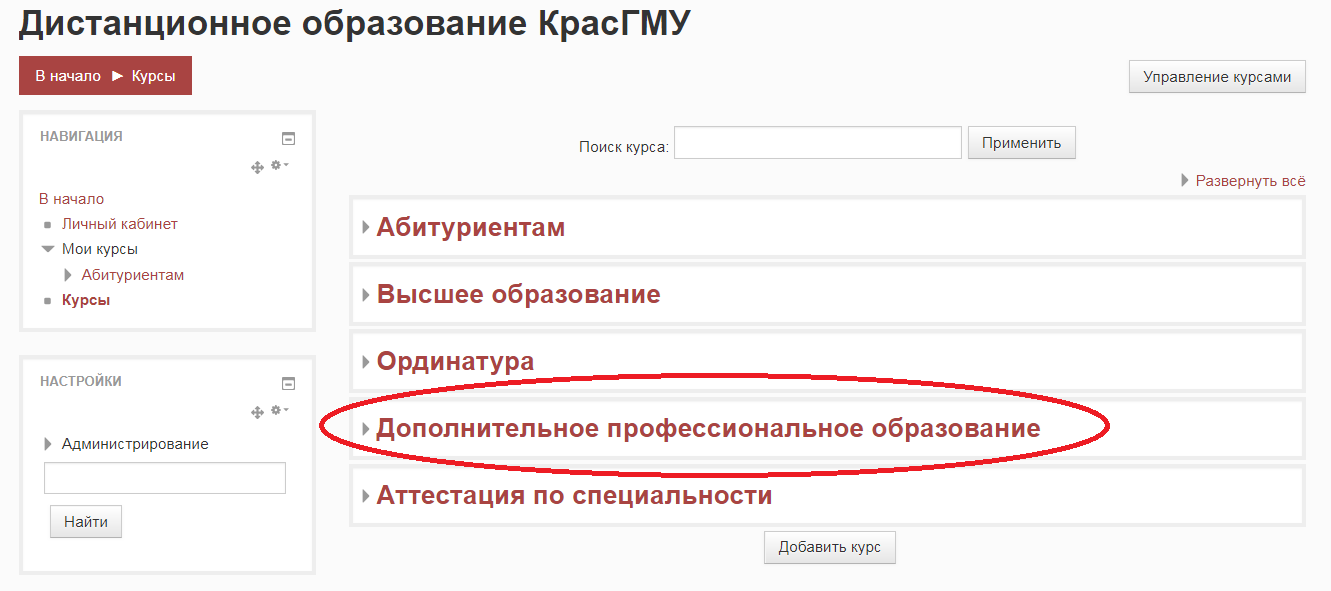 2.2. Вам откроется список кафедр, выберите кафедру латинского и иностранных языков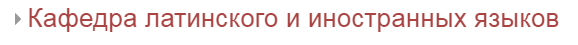 2.3. Перейдите к ресурсу «Тест на выявление общего уровня владения английским языком» для этого щелкните мышью по гиперссылке с названием курса. Перед вами откроется окно записи на курс (ресурс). 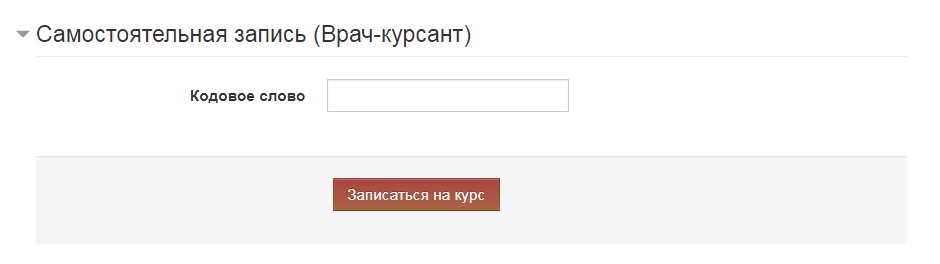 Введите кодовое слово: angliyaВнимание! Кодовое слово вводится маленькими буквами. Проверьте, отключена ли клавиша "CapsLock".  Нажмите кнопку «Записаться на курс». Вам откроется доступ к тестированию. 